               Mrs. Ricks’ Classroom News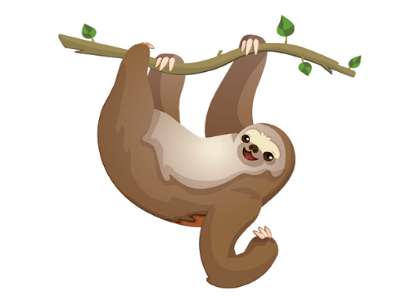                    Week of September 18thPhonics Skill:-Read and spell words using digraphs “th” and “-ng”-Tricky heart words for the week:  said, says. We will review these tricky words:  so, no, of, all, some, from, word, are, were, have, one, once, do, two, the, who. (Tricky heart words are words we can’t sound out. We have to know them by heart. We practice spelling and reading our heart words.) Reading:-We will read passages and books containing words with digraphs “th” and “-ng” during guided reading group.Grammar:-Identify common and proper nouns Knowledge and Writing:-Our Knowledge Unit is “The Human Body” and ties into our Core. Writing will be incorporated during this unit so students can display their understanding of each of the systems.-We will learn about the Nervous System and identify the brain as the body’s control center. New vocabulary:  brain, nerves-We will review important vocabulary words related to the skeletal system, muscular system, digestive system, and the circulatory system:  human, network, organs, oxygen, systems, joint, skeleton, skull, spine, support, involuntary, muscles, tendons, voluntary, digestion, esophagus, intestine, stomach, blood, blood vessels, heart, pulseMath: -Finish up Topic 2- Add and Subtract Using Multiple Strategies-Take Topic 2 math testCore:-Finish up Human Body/Health Unit (Our major body systems, ways to care for our body, food groups, germs)Upcoming Dates:-Friday, September 22nd- Literacy Professional Development for Teachers, No School -Friday, September 29th- Wellness Day -October 9th-13th- Book Fair and Canned Food Drive -October 12th, 16th, 17th- Parent Teacher ConferencesMonday, October 16th- Vision and Hearing ScreeningTuesday, October 24th- Class Picture Day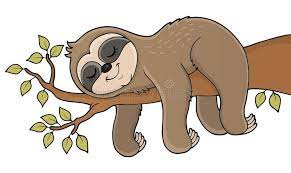  Specials Schedule:Monday, 9/18- Music/P.E.Tuesday, 9/19- Tech/LibraryWednesday, 9/20- P.E./MusicThursday, 9/21- ArtFriday, 9/22- No School